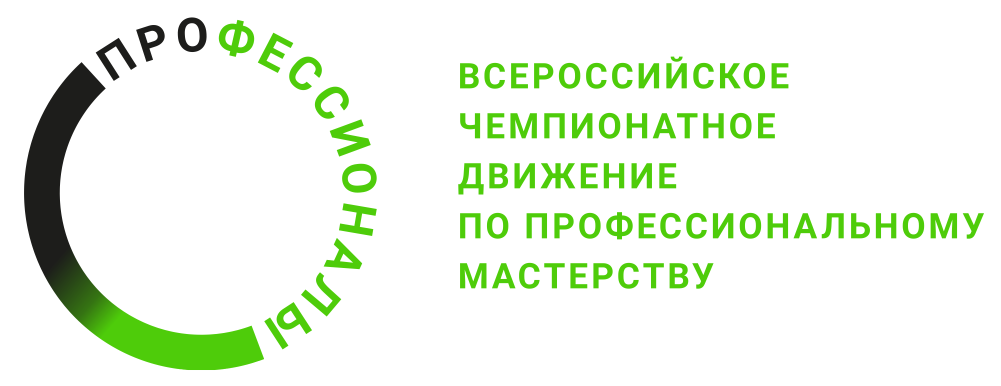 ОПИСАНИЕ КОМПЕТЕНЦИИ«ОРГАНИЗАЦИЯ И УПРАВЛЕНИЕ ЭОГ-ПРОЕКТАМИ (ESG-ПРОЕКТАМИ)»2024 г.Наименование компетенции: «Организация и управление ЭОГ-проектами (ESG-проектами)»Формат участия в соревновании: командный (по 3 участника в команде)Описание компетенции.Экология, общество и государство (ЭОГ) — это совокупность характеристик управления компанией, при котором достигается вовлечение данной компании в решение экологических, социальных и управленческих проблем. Процедура оценки воздействия на окружающую среду позволяет сопоставить экономические и социальные выгоды реализации проекта с неизбежными экологическими издержками (загрязнение, использование ресурсов, изменение ландшафта и др.).Инженеры по охране окружающей среды, техники в области физических и технических наук, не входящие в другие группы, осуществляют планирование, организацию, контроль и совершенствование природоохранной деятельности с целью предотвращения (минимизации) негативного воздействия производственной деятельности на окружающую среду.В России процедура оценки воздействия на окружающую среду направлена на выявление соответствия проекта существующим правовым нормам и экологическим стандартам. В современных условиях необходимо также увеличение роли населения, в том числе местных сообществ, не только как объекта информирования, но и как субъекта-участника.Деятельность в рамках управления ЭОГ-проектами предполагает наличие у специалиста знаний, умений и навыков для выполнения следующих трудовых функций:Производственный экологический контроль в организации.Мониторинг технического состояния средств и систем защиты окружающей среды в организации.Проведение периодических проверок соблюдения технологических режимов, связанных с загрязнением окружающей среды, в организации.Контроль обращения с отходами в организации.Проведение полевых изысканий по сбору первичной информации географической направленности; отбор и систематизация информации географической направленности в целях прогнозирования, планирования и управления природными, природно-хозяйственными и социально-экономическими территориальными системами.Компетенция в сфере ESG проектов может выступать как потенциал компетентности, реализуемый через сквозной вид деятельности в сфере среднего профессионального образования практически для всего блока математических и естественных наук, большей части специальностей технического блока, многих направлений сельхозблока. Данная компетенция предусматривает использование высокотехнологичного оборудования и программного обеспечения такого как: оптические нивелиры, буссоли, газоанализаторы, шумомеры-анализаторы спектра, лазерные дальномеры, компьютерная программа УПРЗА «Эколог»Нормативные правовые актыФГОС СПО специальности 20.02.01 Экологическая безопасность природных комплексов. Утвержден приказом Министерства просвещения Российской Федерации от 31 августа 2022 г. N 790.ФГОС СПО специальности 20.02.03 Природоохранное обустройство территорий. Утвержден приказом Министерства просвещения Российской Федерации от 29 июля 2022 г. N 635.ФГОС СПО 21.02.08 Прикладная геодезия. Утвержден приказом Министерства образования и науки Российской Федерации от 12 мая 2014 г. N 489ФГОС СПО 21.02.07 Аэрофотогеодезия. Утверждён приказом Министерства образования и науки Российской Федерации от 12 мая 2014 г. N 488ФГОС СПО 21.02.04 Землеустройство. Приказ Министерства просвещения Российской Федерации от 18.05.2022 № 339.ФГОС СПО 08.02.01 Строительство и эксплуатация зданий и сооружений. Утвержден приказом Министерства образования и науки Российской Федерации от 10 января 2018 г. N 2Профстандарт: 40.117 Специалист по экологической безопасности (в промышленности). Утвержден приказом Министерства труда и социальной защиты Российской Федерации от 7 сентября 2020 года N 569н.Профстандарт: 40.054 Специалист в области охраны труда. Утвержден приказом Министерства труда и социальной защиты Российской Федерации от 22.04.2021 № 274н.Профстандарт: 10.013 Географ (Специалист по выполнению работ и оказанию услуг географической направленности). Утвержден приказом Министерства труда и социальной защиты Российской Федерации от 24 декабря 2020 года N 954нПеречень профессиональных задач специалиста по компетенции определяется профессиональной областью специалиста и базируется на требованиях современного рынка труда к данному специалисту. № п/пВиды деятельности/трудовые функции1Вид деятельности: Планирование, организация, контроль и совершенствование природоохранной деятельности в организациях отраслей промышленности.Трудовые функции:Контроль выполнения требований к эксплуатации сооружений и устройств для защиты окружающей среды от негативного воздействия производственной деятельности организации.Производственный экологический контроль в организации.Мониторинг технического состояния средств и систем защиты окружающей среды в организации.Проведение периодических проверок соблюдения технологических режимов, связанных с загрязнением окружающей среды, в организации.Контроль обращения с отходами в организации.2Вид деятельности: Деятельность по планированию, организации, контролю и совершенствованию системы управления охраной труда.Трудовые функции:Сбор, обработка и передача информации по вопросам условий и охраны труда.Обеспечение контроля за состоянием условий и охраны труда на рабочих местах.3Вид деятельности: Выполнение полевых и изыскательских работ по получению информации физико-, социально-, экономико- и эколого-географической направленности.Трудовые функции:Проведение полевых изысканий по сбору первичной информации географической направленности.4Вид деятельности: Подготовка аналитических материалов географической направленности в целях оценки состояния, прогнозирования, планирования и управления природными, природно-хозяйственными и социально-экономическими территориальными системами.Трудовые функции:Отбор и систематизация информации географической направленности в целях прогнозирования, планирования и управления природными, природно-хозяйственными и социально-экономическими территориальными системами.